Population Association of New Zealand Te Roopu Waihanga Iwi O AotearoaC/O Te Ngira, University of Waikato, Pvt Bag 3105, Hamilton 3240Email: secretary@population.org.nz         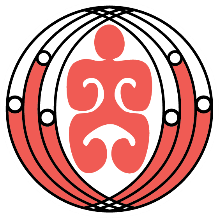 Tel (DDI): 07 - 8379198Kindly return the completed form by email to the address given at the top.NamePositionOrganisationEmailPostal AddressPhone (Day)Ordinary member$ 30.00Associate member (students and unwaged)$ 0.00 Credit Card – Please process your credit card payment by clicking on the URL:https://my.fetchpayments.co.nz/webpayments/Web2PayLite/web2Pay.aspx?type=oneoff&acc=11541&refreq=yes&parreq=yesImportant:  Kindly include your Name in the ‘Reference’ field and ‘PANZ 2023/24 Membership’ in ‘Particulars’. The payment receipt will be sent to you directly on the email address provided by you in the field ‘Email my receipt to’.Direct payment into PANZ bank account             Population Association of New Zealand, Kiwi Bank, Wellington Branch             Bank Account Number:  38-9016-0355974-00             Important: Please include your Name and Invoice Number in payment details.  